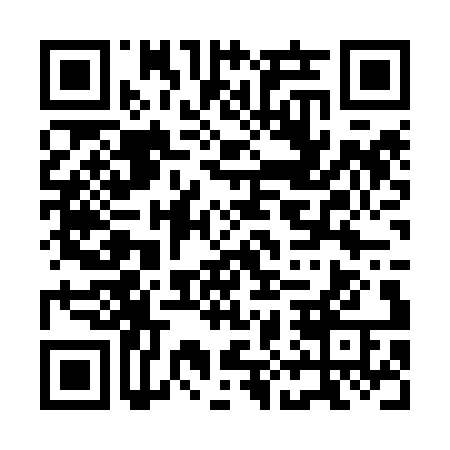 Prayer times for Konigsbrunn am Wagram, AustriaWed 1 May 2024 - Fri 31 May 2024High Latitude Method: Angle Based RulePrayer Calculation Method: Muslim World LeagueAsar Calculation Method: ShafiPrayer times provided by https://www.salahtimes.comDateDayFajrSunriseDhuhrAsrMaghribIsha1Wed3:255:3612:534:538:1110:142Thu3:225:3512:534:548:1210:163Fri3:205:3312:534:548:1410:184Sat3:175:3212:534:558:1510:215Sun3:145:3012:534:558:1710:236Mon3:115:2812:534:568:1810:267Tue3:085:2712:534:568:1910:288Wed3:065:2512:534:578:2110:319Thu3:035:2412:534:578:2210:3310Fri3:005:2212:534:588:2410:3611Sat2:575:2112:534:588:2510:3812Sun2:555:2012:534:598:2610:4113Mon2:525:1812:535:008:2810:4314Tue2:495:1712:535:008:2910:4615Wed2:465:1612:535:008:3010:4816Thu2:435:1412:535:018:3210:5117Fri2:415:1312:535:018:3310:5318Sat2:385:1212:535:028:3410:5619Sun2:365:1112:535:028:3510:5920Mon2:365:1012:535:038:3711:0121Tue2:355:0912:535:038:3811:0322Wed2:355:0712:535:048:3911:0323Thu2:355:0612:535:048:4011:0424Fri2:345:0512:535:058:4111:0425Sat2:345:0512:535:058:4311:0526Sun2:345:0412:535:068:4411:0527Mon2:335:0312:535:068:4511:0628Tue2:335:0212:545:078:4611:0629Wed2:335:0112:545:078:4711:0730Thu2:335:0012:545:078:4811:0731Fri2:325:0012:545:088:4911:08